LES PÉDAGOGUES DANS L’HISTOIRE 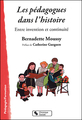 INTRODUCTION I- INTRODUCTION A L’HISTOIRE DE L’EDUCATIONET AUX PEDAGOGUESA chaque époque ses choix éducatifs Les courants pédagogiques les plus importantsQui sont les pédagoguesLe pédagogue et sa méthode Les grands pédagoguesLes pédagogues exagèrent ! Texte : « La meilleure méthode » …II- DES SIÉCLES DE PÉDAGOGIE LA GAULENos ancêtres les gauloisLes institutions Des castes d’enseignantsL’éducation familialeL’écoleUn personnage, Charlemagne  LE MOYEN AGELes institutionsLes monastères, Les châteaux et la noblesse, Le monde scolaire, Les corporations,L’EDUCATION TRADITIONNELLEL’EDUCATION TRADITIONNELLELa culture orale Les fêtes et les jeuxLa culture de l’écritLes rites de passageLA RENAISSANCELes institutions     Les congrégations enseignantesDes écrivains pédagogues	ERASME	MONTAIGNERABELAISCOMENIUS, un grand pédagogueQui sont les Frères moraves ?Ses idées principales    		L’homme et la nature		L’éducation maternelle		Il faut enseigner peu.		Le jeu est très important. 		L’éducation est répartie en quatre degrés LE SIECLE DES LUMIERES  Les institutions	Entre les académies et les encyclopédistesL’éducation des enfants pauvres fait l’objet d’initiatives.Deux pédagogues fondateurs des Méthodes actives :JEAN JACQUES ROUSSEAUL’"Emile ou de l'éducation"L’histoire de l’ouvrageLes « livres »
Texte sur « L’éducation des sentiments » PESTALOZZISes idées principalesFaire œuvre de soi-mêmeLe cœur, la tête, la mainSes lois principales Texte : « la treizième lettre »DES INSTITUTIONS POUR LA PETITE ENFANCEFREDERIC FRÖBEL Ses idées principalesEntre le jeu et la nature, de multiples moyens d’expression.Les « dons » de Fröbel	LES SALLES D’ASILE Les objectifs des salles d’asile Les principaux fondateurs des salles d’asile 	Jean Marie Denys Cochin	Madame MalletMadame MilletMARIE PAPE CARPANTIERLa méthode des salles d’asileLa formation des directrices et la Maison d’étudePAULINE KERGOMARD ET LES ECOLES MATERNELLE Des inspections révélatricesEntre la lourdeur des apprentissages et l’éducation Des activités variées et cohérentesLes Ecoles maternelles après Pauline KergomardLES JARDINS D’ENFANTS Le jardin d’enfants et les jardinières d’enfantsLes premières réalisations sont porteuses d'avenir Les jardins d’enfants se transformentDe la jardinière d’enfants à l’éducateur de jeunes enfantsLe diplôme d’état et ses réformationsHISTOIRE DE L’EDUCATION SPECIALISEE ET SES EDUCATEURSUne évolution vers l’humanismeL’éducation des enfants handicapés, entre la médecine et la pédagogieJACOB RODRIGUE PEREIREL’ABBE DE L’ÉPEEPHILIPPE PINEL JEAN ITARDL’éducation des enfants après Jean ItardEDOUARD SEGUIN  	L’éducation s’appuie sur l’élan interneDESIRE BOURNEVILLELes avancées du vingtième siècleLES DIX-NEUF ET VINGTIEME SIECLES OU L’INSTRUCTION POUR TOUS.Au dix-neuvième siècle, tous les enfants à l’école !Les institutions et la législation scolaire évoluentDes bibliothèques aux cours pour les adultesLa petite enfance dans les institutions, du gardiennage à l’éducation.Le vingtième siècle, entre ruptures et libérationsQu’est devenue « l’école pour tous » du siècle précédent ?Les enfants ne sont pas que des élèvesLa formation permanente et professionnelleDans cette fin de siècle les enfants ont-ils changé ?III L’ERE DES PEDAGOGUESDes penseurs de la pédagogieALAINJOHN DEWEY L’expérience est la base de l’apprentissage CARL ROGERSLes potentialités à développerANTOINE DE LA GARANDERIE La Gestion mentale : vous avez dit auditif ou visuel ?La mémoire est dans le futurComprendre et prendre conscienceImagination de sympathieD’AUTRES PEDAGOGUES ET LEUR ECOLE RUDOLPH STEINERL’approche globale de l’enfantL’art est une démarche essentielle en éducation. La vie en communauté est importante MARIA MONTESSORI Ses choix essentielsDe la discipline à la libertéL’organisation au jardin d’enfantsLe matériel, l’ordre dans le chaosOVIDE DECROLY L’enfant à une représentation globaleLes trois étapes d’acquisition 
FRANTISEK BAKULEUne classe où l’art et la vie ont une réelle placeBakulé apprend la dignité à des enfants infirmesJANUZ KORCZAKEcrivain, poète, ou éducateur ?Pas de pédagogie mais l’amour des enfantsDe l’imagination pédagogique toujours guidée par le cœur.Les droits de l’enfant par KorczakANTON SEMENOVITCH MAKARENKO Une réalité difficile et peu de moyens.L’éducation familiale, un repèreEntre communauté et fierté.Le travail est une expérience fondamentale.
CELESTIN FREINET La nature est essentielle à cause de son dynamisme de vie Une journée dans une classeEMMI PIKLER Le petit enfant, entre paix et satisfactionLoczy ou la belle aventure Le tout-petit interlocuteur et l’adulte bienveillantVous avez dit autonomie chez les tout-petits ?Entre le sens des limites et l'acceptation des règles : la socialisationLORIS MALAGUZZIUne initiative de grande envergureLes qualités créatrices de l’enfant sont la base de la pédagogie.L’enfant au centre de la citéL’architecture des écoles, un lieu de découvertes et d’apprentissages.CONCLUSIONPROLOGUE